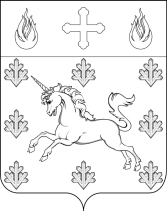 СОВЕТ ДЕПУТАТОВ ПОСЕЛЕНИЯ СОСЕНСКОЕ РЕШЕНИЕ16 июня 2016 года №53/2Об установлении размера платы за содержание и текущий ремонт жилых помещений  в многоквартирных домах жилого микрорайона «Бутовские аллеи», расположенных по адресу: г. Москва, поселение Сосенское, поселок Коммунарка, ул. Потаповская роща, д. 8, д. 10 корп. 1-2, д. 12 корп. 1-3, д. 14, д. 16 корп. 1-2, д. 18 корп. 1-2, на период с 01 июля 2016 года по 31 декабря 2016 года за 1 кв.м. общей площади жилого помещения в месяцРуководствуясь Жилищным кодексом Российской Федерации, Федеральным законом от 6 октября 2003 года № 131-ФЗ «Об общих принципах организации местного самоуправления в Российской Федерации», Законом города Москвы от 6 ноября 2002 года № 56 «О местном самоуправлении в городе Москве», Уставом поселения Сосенское, рассмотрев обращение ООО «Шатер Менеджмент» и расчет цены на услуги и работы по управлению МКД, содержанию, текущему ремонту общего имущества в многоквартирных домах жилого микрорайона «Бутовские аллеи», выполненный ПАО «Институт экономики жилищно-коммунального хозяйства»Совет депутатов поселения Сосенское решил:Утвердить размер платы за содержание и ремонт жилых помещений для собственников жилых помещений, расположенных по адресу: г.Москва, поселение Сосенское, поселок Коммунарка, ул. Потаповская роща, д. 8, д. 10 корп. 1-2, д. 12 корп. 1-3, д. 14, д. 16 корп. 1-2, д. 18 корп. 1-2, в случае если на общем собрании собственников помещений многоквартирного дома в установленном порядке не принято решение об установлении размера платы за содержание и ремонт жилых помещений, на период с 01 июля 2016 года по 31 декабря 2016 года за 1 кв.м. общей площади жилого помещения в месяц согласно приложению к настоящему Решению.Настоящее решение вступает в силу со дня его официального опубликования. Опубликовать настоящее решение в газете «Сосенские вести» и разместить на официальном сайте органов местного самоуправления поселения Сосенское в информационно-телекоммуникационной сети «Интернет».Контроль за исполнением настоящего решения возложить на Главу поселения Сосенское Долженкова В.М. Глава поселения Сосенское			                                    В.М. ДолженковПриложение   к решению Совета депутатов поселения Сосенское от 16.06.2016 г. № 53/2Примечание:1. Размер платы за содержание и ремонт жилых помещений для населения поселения Сосенское в городе Москве взимается исходя из фактических расходов на оказание услуг по управлению многоквартирным домом, выполнение работ по содержанию и текущему ремонту общего имущества в многоквартирном доме (фактическая стоимость).При этом размер платы за содержание и ремонт жилых помещений рассчитывается организацией независимо от ее организационно-правовой формы и формы собственности или индивидуальным предпринимателем, осуществляющими в установленном порядке деятельность по управлению многоквартирными домами.2. Общая площадь жилого помещения (квартиры) для расчета платы за содержание и ремонт жилых помещений состоит из суммы площадей всех частей такого помещения, включая площадь помещений вспомогательного использования, предназначенных для удовлетворения гражданами бытовых нужд, связанных с проживанием в жилом помещении, за исключением балконов, лоджий, веранд и террас.3. Указанные размеры платы за жилое помещение для коммунальных квартир применяются за 1 кв.м жилой площади с учетом мест общего пользования, для нанимателей комнат в муниципальном жилищном фонде с учетом мест общего пользования - пропорционально занимаемой ими площади.4. В размер платы за содержание и ремонт не включены расходы по ремонту жилого помещения и внутриквартирного инженерного оборудования.5. Наниматели жилых помещений за счет собственных средств производят содержание, текущий ремонт жилого помещения и внутриквартирного инженерного оборудования.6. Собственники жилых помещений за счет собственных средств производят содержание, текущий и капитальный ремонт жилого помещения и внутриквартирного инженерного оборудования.7. Указанный размеры платы за содержание и ремонт жилых помещений применяются при формировании условий конкурсов по отбору управляющей организации, проводимых органами исполнительной власти города Москвы, в случаях, предусмотренных Жилищным кодексом Российской Федерации.8. Плата за содержание  и ремонт жилого помещения не включает в себя комиссионное вознаграждение, взимаемое кредитными организациями  и операторами платежных систем за услуги по приему данных платежей.9. Управляющая организация при расчете платы за содержание  и ремонт жилого помещения обязана руководствоваться перечнем услуг фактически оказываемых в соответствии с настоящим приложением.10. Не допускается включение управляющей организацией в плату за содержание и ремонт жилого помещения стоимости услуг фактически не оказываемых управляющей организацией.Размер платы за содержание и ремонт жилых помещений для собственников жилых помещений, расположенных по адресу: г.Москва, поселение Сосенское, поселок Коммунарка, ул. Потаповская роща, д. 8, д. 10 корп. 1-2, д. 12 корп. 1-3, д. 14, д. 16 корп. 1-2, д. 18 корп. 1-2, на период с 01 июля 2016 года по 31 декабря 2016 года за 1 кв.м. общей площади жилого помещения в месяцРазмер платы за содержание и ремонт жилых помещений для собственников жилых помещений, расположенных по адресу: г.Москва, поселение Сосенское, поселок Коммунарка, ул. Потаповская роща, д. 8, д. 10 корп. 1-2, д. 12 корп. 1-3, д. 14, д. 16 корп. 1-2, д. 18 корп. 1-2, на период с 01 июля 2016 года по 31 декабря 2016 года за 1 кв.м. общей площади жилого помещения в месяцРазмер платы за содержание и ремонт жилых помещений для собственников жилых помещений, расположенных по адресу: г.Москва, поселение Сосенское, поселок Коммунарка, ул. Потаповская роща, д. 8, д. 10 корп. 1-2, д. 12 корп. 1-3, д. 14, д. 16 корп. 1-2, д. 18 корп. 1-2, на период с 01 июля 2016 года по 31 декабря 2016 года за 1 кв.м. общей площади жилого помещения в месяцРазмер платы за содержание и ремонт жилых помещений для собственников жилых помещений, расположенных по адресу: г.Москва, поселение Сосенское, поселок Коммунарка, ул. Потаповская роща, д. 8, д. 10 корп. 1-2, д. 12 корп. 1-3, д. 14, д. 16 корп. 1-2, д. 18 корп. 1-2, на период с 01 июля 2016 года по 31 декабря 2016 года за 1 кв.м. общей площади жилого помещения в месяц№ п/пПеречень работ по содержанию и текущему ремонту общедомового имущества по видам благоустройства  Плата за жилое помещение (руб./кв.м в месяц)  Плата за жилое помещение (руб./кв.м в месяц)по услугам:45.2045.201 Содержание и ремонт внутридомового оборудования и конструктивных элементов МКД 12,7212,72 2Санитарное содержание общего имущества МКД, в том числе проведение мероприятий по дератизации7,907,90 3Сбор и вывоз ТКО3,063,06 4Санитарное содержание придомовой территории10,5610,56 5Содержание ОДХ4,604,60 6Расходы по управлению6,366,36